Correction TP 3Interface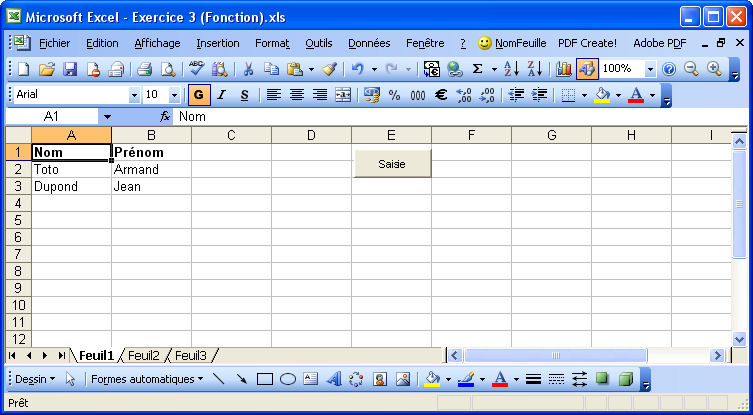 Code Private Sub BtonSaisie_Click()Dim j As Integerj = PositionDoCells(j, 1).ActivateCells(j, 1).Value = InputBox("Nom ?", "Saisie du nom", "Toto")If Cells(j, 1).Value = "" Then Exit Do    Do Until Cells(j, 2).Value <> ""        Cells(j, 2).Activate        Cells(j, 2).Value = InputBox("Prénom ?", "Saisie du nom", "Armand")j = j + 1End SubPrivate Function Position() As IntegerDim contenu As String, i As Integeri = 1contenu = "Nom"Do Until contenu = ""i = i + 1contenu = Cells(i, 1).ValuePosition = iEnd Function